от 20.12.2019                                                                                                        № 1588Об утверждении Порядка осуществления Администрацией муниципального образования«Город Мирный» Мирнинского района РеспубликиСаха (Якутия) ведомственного контроля закупочной деятельности МБУ, МУП МО «Город Мирный»В соответствии со статьей 6.1 Федерального закона от 18.07.2011 № 223-ФЗ «О закупках товаров, работ, услуг отдельными видами юридических лиц», городская Администрация постановляет:1. Утвердить прилагаемый Порядок осуществления Администрацией муниципального образования «Город Мирный» Мирнинского района Республики Саха (Якутия) ведомственного контроля за соблюдением требований Федерального закона от 18.07.2011 № 223-ФЗ «О закупках товаров, работ, услуг отдельными видами юридических лиц» и иных принятых в соответствии с ним нормативных правовых актов Российской Федерации (далее по тексту - Порядок). 2. Утвердить состав комиссии по ведомственному контролю закупочной деятельности муниципальных бюджетных учреждений, муниципальных унитарных предприятий МО «Город Мирный» из числа сотрудников следующих управлений, отделов городской Администрации:-    правового управления, -    управления имущественных отношений,-    отдела закупок для муниципальных нужд,- отдела по внутреннему муниципальному финансовому контролю и контролю финансово-хозяйственной деятельности муниципальных унитарных предприятий.3. Комиссии по ведомственному контролю городской Администрации руководствоваться Порядком, утверждённым настоящим Постановлением.4. Опубликовать настоящее Постановление в порядке, установленном Уставом МО «Город Мирный».5.   Контроль исполнения настоящего Постановления оставляю за собой.Глава города                                                                                         К.Н. АнтоновАДМИНИСТРАЦИЯМУНИЦИПАЛЬНОГО ОБРАЗОВАНИЯ«Город Мирный»МИРНИНСКОГО РАЙОНАПОСТАНОВЛЕНИЕ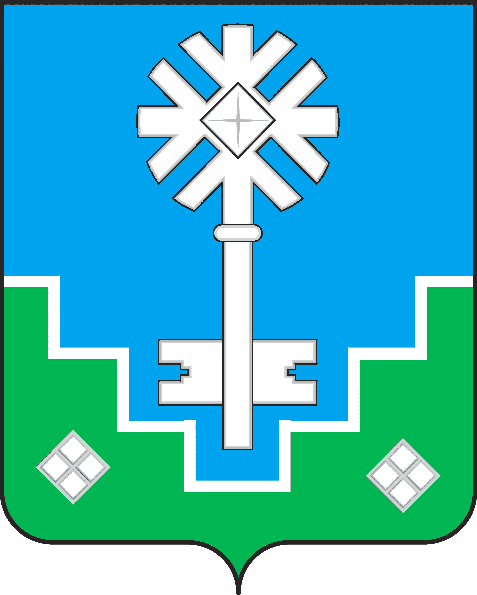 МИИРИНЭЙ ОРОЙУОНУН«Мииринэй куорат»МУНИЦИПАЛЬНАЙ ТЭРИЛЛИИ ДЬАhАЛТАТАУУРААХ